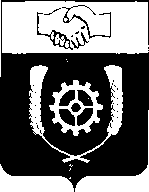      РОССИЙСКАЯ ФЕДЕРАЦИЯ                                    АДМИНИСТРАЦИЯ МУНИЦИПАЛЬНОГО РАЙОНА                КЛЯВЛИНСКИЙ                  Самарской области              ПОСТАНОВЛЕНИЕ               13.04.2020г.   №155О внесении изменений в постановление администрации муниципального района Клявлинский Самарской области от 06.04.2020 г. №140 «Об ограничительных и иных мероприятиях по обеспечению санитарно-эпидемиологического благополучия населения, направленных на предотвращение распространения новой коронавирусной инфекции (COVID-19) на территории муниципального района Клявлинский Самарской области и внесении изменений в постановление администрации муниципального района Клявлинский от 27.03.2020 г. №123«О введении ограничительных мероприятий, направленныхна предотвращение распространения на территории муниципального района Клявлинский заболеваемости гриппом, ОРВИ и новой коронавирусной инфекцией, вызванной 2019-nCoV»В соответствии с подпунктом «б» пункта 6 статьи 4.1 Федерального закона от 21.12.1994 № 68-ФЗ «О защите населения и территорий от чрезвычайных ситуаций природного и техногенного характера», Указом Президента РФ от 02.04.2020 г. №239 «О мерах по обеспечению санитарно-эпидемиологического благополучия населения на территории Российской Федерации в связи с распространением новой коронавирусной инфекции (COVID-19)», постановлением Губернатора Самарской области от 03.04.2020 № 70 «Об ограничительных и иных мероприятиях по обеспечению санитарно-эпидемиологического благополучия населения в связи с распространением новой коронавирусной инфекции (COVID-19) на территории Самарской области и внесении изменений в постановление Губернатора Самарской области от 16.03.2020 № 39 «О введении режима повышенной готовности в связи с угрозой распространения новой коронавирусной инфекции, вызванной 2019-nCoV» (в ред. постановления от 10.04.2020 г. №82), во исполнение решений Оперативного штаба по предупреждению завоза и распространения новой коронавирусной инфекции на территории Самарской области от 09.04.2020 г. №26, 10.04.2020 г. №27, постановления Главного санитарного врача Самарской области от 11.04.2020 г. №7-11, с целью недопущения осложнения эпидемиологической ситуации по новой короновирусной инфекции COVID-19 и формирования очагов, снижения риска распространения новой коронавирусной инфекции COVID-19, Администрация муниципального района Клявлинский ПОСТАНОВЛЯЕТ:1. Внести в постановление администрации муниципального района Клявлинский Самарской области от 06.04.2020 г. №140 «Об ограничительных и иных мероприятиях по обеспечению санитарно-эпидемиологического благополучия населения, направленных на предотвращение распространения новой коронавирусной инфекции (COVID-19) на территории муниципального района Клявлинский Самарской области и внесении изменений в постановление администрации муниципального района Клявлинский от 27.03.2020 г. №123 «О введении ограничительных мероприятий, направленных на предотвращение распространения на территории муниципального района Клявлинский заболеваемости гриппом, ОРВИ и новой коронавирусной инфекцией, вызванной 2019-nCoV» следующие изменения :дополнить пунктом 1.10. следующего содержания : «1.10. Главам сельских поселений муниципального района Клявлинский:  - временно приостановить с 15 апреля  по 30 апреля 2020 г. посещение кладбищ на территориях сельских поселений муниципального района Клявлинский, за исключением случаев по погребению или захоронению либо участию в вышеуказанных мероприятиях;- активизировать санитарно-просветительную работу по профилактике новой коронавирусной инфекции COVID-2019 среди населения о необходимости :соблюдения гражданами режима самоизоляции в связи с предстоящими религиозными обрядами, церемониями  различных конфессий с большим количеством людей (в том числе в один из самых светлых христианских праздников – Христова Воскресенья 19.04.2020 г.),временного приостановления посещения гражданами территорий, зданий, строений, сооружений, в том числе запрета доступа граждан в культовые здания, за исключением священнослужителей, а также лиц, присутствие которых необходимо для совершения богослужений и функционирования культовых зданий в соответствии с постановлением Главного санитарного врача Самарской области от 11.04.2020 г. №7-11;- проводить дезинфекционные мероприятия общественных пространств  на подведомственных территории муниципального района Клявлинский (мест общего пользования, общественных территорий, остановок общественного транспорта).  Дополнить пунктом 1.11. следующего содержания :  «1.11. ООО УК «Клявлино» (Поляеву С.А.) проводить дезинфекционные мероприятия в подъездах  многоквартирных домов (обработка ручек, входных дверей, перил и других контактных поверхностей).Дополнить пунктом 1.12. следующего содержания : «1.12. МКУ «Управление финансами» муниципального района Клявлинский (Буравову В.Н.) : подготовить проект решения Собрания представителей муниципального района Клявлинский об установлении расходных обязательств на проведение мероприятий, связанных с реализацией  настоящего постановления в рамках полномочий, установленных действующим законодательством.».2. Контроль за выполнением настоящего постановления оставляю за собой.3. Опубликовать настоящее постановление в районной газете «Знамя Родины» и разместить его на официальном сайте Администрации муниципального района Клявлинский в сети «Интернет».Глава муниципального района Клявлинский                              И.Н. Соловьев              Климашов П.Н., Вивчур С.В., Князева Г.В.